CGE Fall General Membership MeetingCorvallis Senior Center 10/17/12 5:30 PMWelcomeMember UpdateCGE is in the midst of speaking to ALL of our members and potential members.  We’ve had good success recruiting new members and will review current numbers.  We thank people who have volunteered to go out on campus and visit graduate employees.Ratification and contract update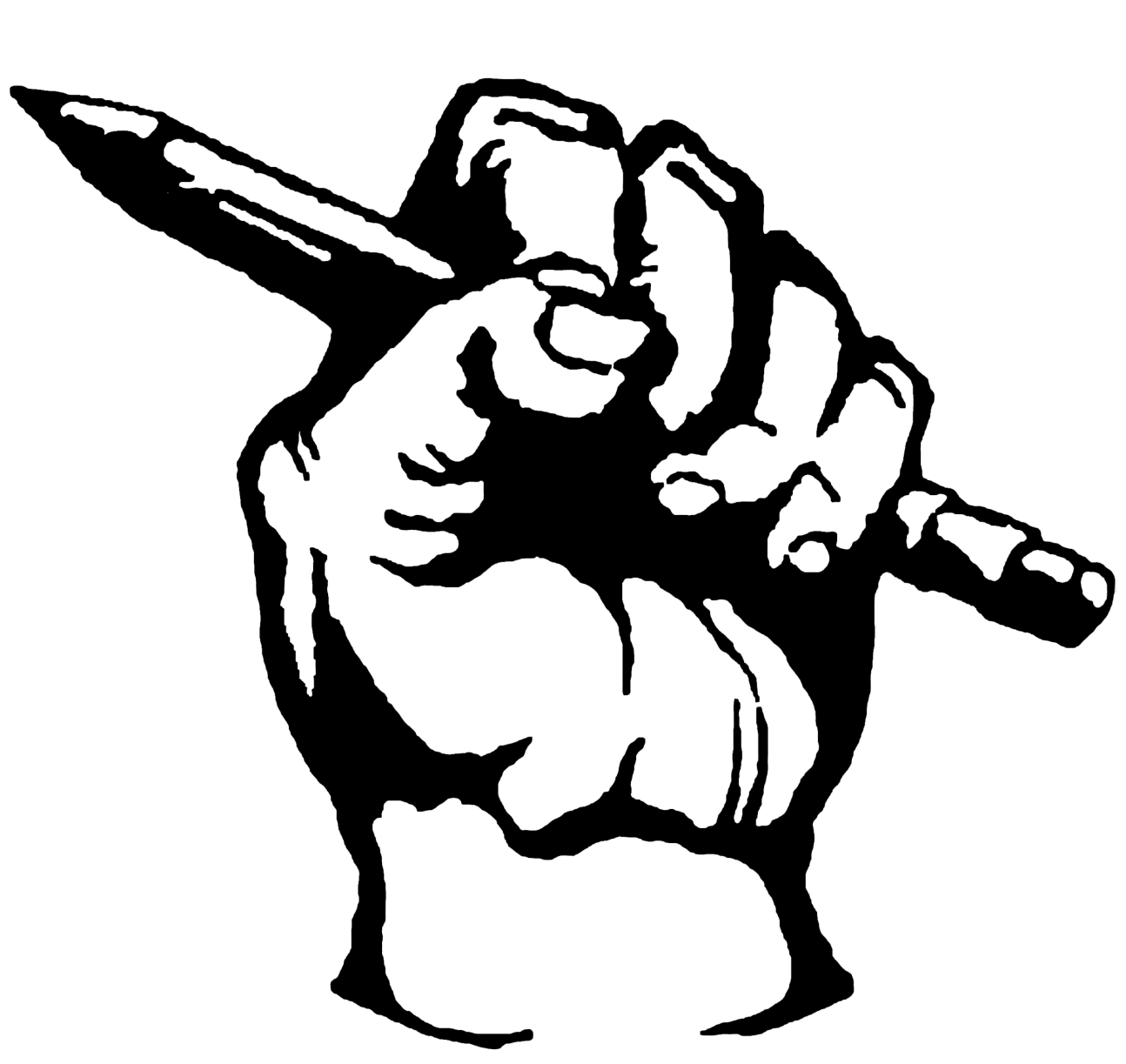 The 2012-2016 contract has been ratified!!  Updates from our VP Bargaining.Steward electionsNominations for the Steward Council are finalized at the GMM.  Let the voting begin!RA campaignUpdates from organizers about CGE’s campaign to give the full worker rights Graduate Teaching Assistants have to Graduate Research Assistants.  Possibly volunteer for a evening rally in Portland on October 25th.Brew OffFriday, November 2nd at Odd Fellow’s Hall.Constitution committeeCGE is searching for members interested in revising and drafting proposed changes to the constitution and bylaws throughout the year.  The constitution plays establishes what CGE’s practices are and ensures the organization operates as members direct.Communications committeeCGE is searching for members interested in developing newsletters and distributing relevant CGE information to members.  This position is a great opportunity for members with talents in graphics and design.  The commitment level varies, but can be expected at no more than 10 hours per term.Member Benefits and committeeCGE and AFT members qualify for certain benefits.  Learn what they are and find out how you can possibly be involved in establishing more local benefits for your union.University OMBUDSProblems in your department?  OMBUDS can help!  A representative will review what their office does and how it can be helpful to graduate employees.Oregon Political Tax CreditKevin Weitemier walks us through a program where you can give $50 to a political group and then deduct the whole amount from your Oregon tax bill. 
Open Floor